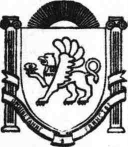    Республика Крым                             Белогорский районВасильевское сельское поселение58-я сессия Васильевского сельского совета  1 -го созываРЕШЕНИЕ12 декабря 2018 года 			с. Васильевка	      		№ 279/3О передаче полномочий Васильевского сельского поселения Белогорского района Республики Крым  по организации библиотечного  обслуживания населения, комплектованию и обеспечениюсохранности библиотечных фондовбиблиотек Васильевского сельского поселенияВ соответствии со ст.ст. 142 и 142.5 Бюджетного кодекса Российской Федерации, Федеральным законом Российской Федерации от 06.10.2003 № 131-ФЗ «Об общих принципах организации местного самоуправления в Российской Федерации», ст.16 Закона Республики Крым от 28.11.2014 №16-ЗРК «О межбюджетных отношениях в Республике Крым», Уставом муниципального образования Васильевское сельское поселение Белогорского района Республики Крым, утвержденного решением 5-ой сессии Васильевского сельского совета Белогорского района Республики Крым 1-го созыва от 07.11.2014г. №18, Васильевский сельский советРЕШИЛ:Передать полномочия  Администрации  Белогорского района Республики Крым с 1 января 2019 года по 31 декабря 2021 года полномочия Васильевского сельского поселения Белогорского  района Республики Крым по созданию условий по организации библиотечного обслуживания населения, комплектованию и обеспечению сохранности библиотечных фондов библиотек поселения. Утвердить проект соглашения между Администрацией  Белогорского района Республики Крым и  Администрацией  Васильевского сельского поселения Белогорского района Республики Крым по осуществлению полномочий  по организации библиотечного обслуживания населения, комплектования и обеспечения сохранности библиотечных фондов библиотек Васильевского сельского поселения (приложение № 1).Поручить Администрации Васильевского сельского поселения Белогорского района Республики Крым заключить с Администрацией  Белогорского района Республики Крым, соглашение по осуществлению полномочий сельского поселения, указанных в пункте 1 настоящего решения, на период с 1 января 2019 года по 31 декабря 2021 года.Финансовое обеспечение полномочий, указанных в пункте 1 настоящего решения, осуществлять путем предоставления бюджету Белогорского района Республики Крым иных межбюджетных трансфертов, предусмотренных в составе бюджета Васильевского сельское поселение на очередной финансовый год.Предусмотреть в бюджете Васильевского сельского поселения межбюджетные трансферты, на реализацию  полномочий  по созданию условий по организации библиотечного обслуживания населения, комплектованию и обеспечению сохранности библиотечных фондов библиотек поселения с заключенным соглашением.	  Размер иных межбюджетных трансфертов, предоставляемых из бюджета Васильевского сельского поселения в бюджет Белогорского района Республики Крым на очередной финансовый год устанавливается в соответствии с методикой.6.Утвердить порядок предоставления и расходования межбюджетных трансфертов, передаваемых из бюджета муниципального образования Васильевское сельское поселение Белогорского района Республики Крым бюджету муниципального образования Белогорский район Республики Крым на осуществление части полномочий по решению вопросов местного значения для создания условий для организации досуга и обеспечения жителей Васильевского сельского поселения услугами организаций культуры и организации библиотечного обслуживания жителей поселения, комплектования и обеспечения сохранности библиотечных фондов (Приложение 2).7. Считать утратившим силу  решение 44-й сессии Васильевского сельского совета от 31.10.2017 № 234 «О передаче полномочий Васильевского сельского поселения Белогорского района Республики Крым  по организации библиотечного  обслуживания населения, комплектованию и обеспечению сохранности библиотечных фондов библиотек Васильевского сельского поселения» с 01.01.2019г. 	8.Настоящее Решение подлежит  официальному обнародованию на официальном Портале Правительства Республики Крым на странице Белогорского муниципального района belogorskiy.rk.gov.ru в разделе – Муниципальные образования района, подраздел Васильевское сельское поселение, а также на информационном стенде Васильевского сельского совета.	9.Контроль за исполнением настоящего решения оставляю за собой.Председатель сельского совета                                                                    В.Д. ФрангопуловПриложение 1к решению 58-й сессии Васильевского сельского совета 1-го созываот 12.12.2018 г. №279/3СОГЛАШЕНИЕ №между Администрацией  Белогорского района Республики Крым и  Администрацией  Васильевского сельского поселения Белогорского района Республики Крым по осуществлению полномочий  по организации библиотечного обслуживания населения, комплектования и обеспечения сохранности библиотечных фондов библиотек Васильевского сельского поселенияг. Белогорск 						                «__» ___________ 201 г.Администрация Васильевского сельского поселения Белогорского района Республики Крым, именуемая в дальнейшем Администрация сельского поселения, в лице Главы администрации Васильевского сельского поселения Франгопулова Владимира Дмитриевича, действующего на основании Устава муниципального образования Васильевское сельское поселение Белогорского района  Республики Крым, с одной стороны, и Администрации Белогорского района Республики Крым, именуемое в дальнейшем Администрация района, в лице Главы администрации Белогорского района в лице главы Администрации  района Перелович Галины Яношевны, действующего на основании Положения об Администрации Белогорского района Республики Крым, утвержденного решение районного совета от 17.12.2014 года № 60, с другой стороны, совместно именуемые в дальнейшем «Стороны», в целях реализации в  соответствии со ст.ст. 142 и 142.5 Бюджетного кодекса Российской Федерации, Федеральным законом Российской Федерации от 06.10.2003 № 131-ФЗ «Об общих принципах организации местного самоуправления в Российской Федерации», ст.16 Закона Республики Крым от 28.11.2014 №16-ЗРК «О межбюджетных отношениях в Республике Крым», Уставом муниципального образования Васильевское сельское поселение Белогорского района Республики Крым, заключили настоящее соглашение (далее – Соглашение) о нижеследующем.1. Общие положения1.1. Администрация сельского поселения передает, а Администрация района принимает к осуществлению полномочия по организации библиотечного обслуживания населения, комплектованию и обеспечению сохранности библиотечных фондов библиотек поселения, в соответствии с пунктом 2.1 настоящего Соглашения.1.2. Передача полномочий производится в интересах социально-экономического развития сельского поселения и с учетом возможности эффективного их осуществления администрацией муниципального района.1.3. Для осуществления полномочий Администрация сельского поселения из бюджета  Васильевского сельского поселения Республики Крым бюджету муниципального образования Белогорский район межбюджетные трансферты, определяемые в соответствии с пунктом 3.1 настоящего Соглашения.2. Перечень полномочий, подлежащих передаче2.1. Администрация Васильевского сельского поселения передает, а Администрация Белогорского района принимает осуществление полномочий по организации библиотечного обслуживания населения, комплектованию и обеспечению сохранности библиотечных фондов библиотек поселения.2.2. Администрация сельского поселения передает Администрации района осуществление полномочий,  указанных  в пункте 2.1 настоящего соглашения,  в отношении следующих  учреждений:-МКУК Белогорская ЦБС Васильевская сельская библиотека филиал № 3;2.3. Организация исполнения полномочий Администрацией района осуществляется во взаимодействии с органами местного самоуправления, другими учреждениями и организациями муниципального района.3. Межбюджетные трансферты, направляемыена осуществление передаваемых полномочий3.1. Расчет межбюджетных трансфертов, направляемых на осуществление передаваемых по настоящему Соглашению полномочий, осуществляется в соответствии с порядком определения ежегодного объема межбюджетных трансфертов, предоставляемых из бюджета Васильевского сельского поселения Белогорского района Республики Крым бюджету муниципального образования Белогорский района осуществление передаваемых полномочий сельского поселения (далее - межбюджетные трансферты).3.2. Предоставление межбюджетных трансфертов осуществляется в пределах бюджетных ассигнований и лимитов бюджетных обязательств на цели, указанные в Соглашении.3.3. Размер межбюджетных трансфертов для осуществления полномочий устанавливается в сумме              рублей.4. Права и обязанности сторон4.1. Администрация сельского поселения:4.1.1. Перечисляет Администрации района финансовые средства в виде межбюджетных трансфертов, направляемых на осуществление переданных по настоящему Соглашению полномочий, в порядке, установленном пунктами 3.1. - 3.2. настоящего Соглашения ежеквартально в срок до 15 числа первого месяца квартала.4.1.2. Предоставляет Администрации района необходимую информацию, материалы и документы, связанные с осуществлением переданных полномочий.4.1.3. Оказывает содействие Администрации района в разрешении вопросов, связанных с осуществлением переданных полномочий сельского поселения.4.1.4. Осуществляет контроль за исполнением Администрацией района переданных ей полномочий в соответствии с пунктом 2.1 настоящего Соглашения, а также за целевым использованием финансовых средств, предоставленных на эти цели. В случае выявления нарушений направляет обязательные для исполнения Администрацией района письменные требования об устранении выявленных нарушений в месячный срок с момента уведомления.4.1.5. Запрашивает в установленном порядке у Администрации района необходимую информацию, материалы и документы, связанные с осуществлением переданных полномочий, в том числе об использовании финансовых средств.4.1.6. В период действия настоящего Соглашения не вправе осуществлять полномочия, переданные Администрации района.4.2. Администрация района:4.2.1. Осуществляет переданные ей Администрацией поселения полномочия в соответствии с пунктом 2.1 настоящего Соглашения и действующим законодательством в пределах, выделенных на эти цели финансовых средств.4.2.2. Рассматривает представленные Администрацией сельского поселения требования об устранении выявленных нарушений со стороны Администрации района по реализации переданных Администрацией сельского поселения полномочий, не позднее чем в месячный срок (если в требовании не указан иной срок) принимает меры по устранению нарушений и незамедлительно сообщает об этом Администрации сельского поселения.4.2.3. Ежеквартально, не позднее 20 числа месяца, следующего за отчетным периодом, представляет Администрации поселения отчет об использовании финансовых средств для исполнения переданных по настоящему Соглашению полномочий.4.2.4. В случае невозможности надлежащего исполнения переданных полномочий Администрация района сообщает об этом в письменной форме Администрации поселения. Администрация поселения рассматривает такое сообщение в течение 15 дней с момента его поступления.5. Срок осуществления полномочий и основанияпрекращения настоящего соглашения5.1. Настоящее Соглашение действует с 1 января 2019 года до 31 декабря 2021 года.5.2. Передаваемые по настоящему Соглашению полномочия осуществляются Администрацией района в период действия настоящего Соглашения и прекращаются вместе с прекращением срока действия настоящего Соглашения.5.3. Действие настоящего Соглашения может быть прекращено досрочно (до истечения срока его действия):5.3.1.  По взаимному соглашению Сторон, выраженному в оформленном надлежащим образом Соглашении о расторжении настоящего Соглашения.5.3.2.  В одностороннем порядке настоящее Соглашения расторгается в случае:- изменения действующего законодательства Российской Федерации, республики Крым, в связи с которым выполнение условий настоящего Соглашения Сторонами становится невозможным;- неисполнения или ненадлежащего исполнения одной из Сторон своих обязательств в соответствии с настоящим Соглашением;- по причине объективно сложившихся условий, в результате которых осуществление передаваемых по настоящему Соглашению полномочий становится невозможным либо крайне обременительным для одной или для обеих Сторон.5.3.3.  В судебном порядке на основании решения суда.5.4. Уведомление о расторжении настоящего Соглашения в одностороннем порядке направляется соответствующей Стороной другой Стороне не менее чем за 30 дней.5.5. Администрация района несет ответственность за осуществление переданных ей полномочий в той мере, в какой эти полномочия обеспечены финансовыми средствами.5.6. Расторжение Соглашения влечет за собой возврат перечисленных сумм межбюджетных трансфертов за вычетом фактических расходов, подтвержденных документально, в течение 30 дней с момента подписания Соглашения о расторжении или получения письменного уведомления о расторжении Соглашения.6. Заключительные положения6.1. По вопросам, не урегулированным в настоящем Соглашении, Стороны руководствуются действующим законодательством Российской Федерации и Республики Крым.6.2. Все уведомления, заявления и сообщения направляются Сторонами в письменной форме.6.3. Изменение норм действующего законодательства Российской Федерации и Республики Крым по вопросам, связанным с реализацией настоящего Соглашения, должно находить своевременное отражение в содержании настоящего Соглашения.6.4. Все споры и разногласия, которые могут возникнуть между Сторонами по настоящему Соглашению, разрешаются ими путем переговоров либо в рамках иной процедуры досудебного урегулирования споров и разногласий, в том числе с привлечением третьей стороны. При отсутствии возможности урегулирования споров в порядке переговоров споры подлежат рассмотрению в суде в соответствии с действующим законодательством Российской Федерации.6.5. Настоящее Соглашение составлено в двух экземплярах, имеющих одинаковую юридическую силу, по одному экземпляру для каждой из Сторон.7. Реквизиты сторон:Приложение 2к решению -й сессии Васильевского сельского совета 1-го созываот 12.12.2018г. №279/3ПОРЯДОКпредоставления и расходования межбюджетных трансфертовиз бюджета муниципального образования Васильевское сельское поселение Белогорского района Республики Крымбюджету муниципального образованияБелогорский район Республики Крымна осуществление части полномочий по решениювопросов местного значения для создания условийдля организации досуга и обеспечения жителей Васильевского сельского поселения услугами организаций культуры в сфере культуры и организации библиотечного обслуживания жителей поселения, комплектования и обеспечения сохранности библиотечных фондовНастоящий Порядок предоставления и расходования межбюджетных трансфертов из бюджета  муниципального образования Васильевское сельское поселение Белогорского района Республики Крым бюджету муниципального образования Белогорский район Республики Крым на осуществление части полномочий по решению вопросов местного значения для создания условийдля организации досуга и обеспечения жителей Васильевского сельского поселения услугами организаций культуры и организации библиотечного обслуживания жителей поселения, комплектования и обеспечения сохранности библиотечных фондов (далее – Порядок) разработан в соответствии со статьей 142.5 Бюджетного кодекса Российской Федерации и устанавливает случаи, целевое направление, условия, порядок расчета, сроки и порядок их перечисления. I.Общие положенияМежбюджетные трансферты предоставляются из бюджета муниципального образования Васильевское сельское поселение Белогорского района Республики Крым (далее – бюджет поселения)  бюджету муниципального образования Белогорский район Республики Крым (далее – бюджет района) на основании соглашения о передаче осуществления полномочий по решению вопросов местного значения в части создания условий для организации досуга и обеспечения жителей Васильевского сельского поселения (далее Поселение) услугами организаций культуры и организации библиотечного обслуживания жителей поселения, комплектования и обеспечения сохранности библиотечных фондов (далее-Соглашение), заключенному между администрацией Белогорского района Республики Крым и администрацией сельского поселения Белогорского района Республики Крым.II. Направление предоставления межбюджетных трансфертовНа осуществление переданных полномочий из бюджета Поселения в
бюджет Района предоставляются Межбюджетные трансферты на осуществление части полномочий Поселения в соответствии со статьей 14 Федерального закона 131-ФЗ «Об общих принципах организации местного самоуправления в Российской Федерации», в том числе на осуществление целевых программных мероприятий в части полномочий в сфере культуры.III. Условия предоставления межбюджетных трансфертов3.1. Межбюджетные трансферты предоставляются в виде иных межбюджетных трансфертов в объемах, предусмотренных в бюджете Поселения  на финансовое обеспечение учреждений в сфере культуры в части исполнения прочих расходов централизованных клубной и библиотечной систем Белогорского района на 2019-2021 гг.3.2. Межбюджетные трансферты носят целевой характер и не могут быть использованы на другие цели.IV. Порядок расчета объема передаваемых межбюджетных трансфертов4.1.Объем передаваемых межбюджетных трансфертов определяется в соответствии с:- фондом оплаты труда работников рассчитанных согласно штатному расписанию;- начислениями на выплаты по оплате труда; - расходов на материальное обеспечение текущих затрат, необходимые для организации работы учреждений в сфере культуры.4.2. Методика расчета объема межбюджетных трансфертов на исполнение переданных полномочий по организации библиотечного обслуживания населения, комплектования и обеспечения сохранности библиотечных фондов библиотек:S=SUM(F+M) х Кп,где:S–  объем передаваемых  межбюджетных трансфертов;F – размер фонда оплаты труда работников согласно штатному расписанию;М – фонд материального обеспечения текущих  затрат.F= (Зп+Н) x КмЗп - заработная плата сотрудников согласно штатному расписанию (или среднесписочной численности);Н - начисления на выплаты по оплате труда;Км – количество месяцев.M = Р х ЧР - средства бюджета поселения планируемые на материальное обеспечение текущих затрат учреждений библиотечной системы на финансовый год в расчете на 1 жителя.Р = БА : Ч,где:БА - утвержденные бюджетные назначения на материальное обеспечение текущих  затрат учреждений библиотечной системы; Ч - численность населения Белогорского района.4.3.  Кроме того, возможно использование корригирующего коэффициента, размер которых согласовывается сторонами соглашением, исходя из необходимости и интенсификации деятельности учреждений библиотечной системы.Кп – корригирующий коэффициент – доля расходов на осуществление деятельности библиотечной системы в общей сумме расходов бюджета муниципального образования Белогорский район Республики Крым без учета межбюджетных трансфертов из федерального бюджета и бюджета Республики Крым V. Сроки и порядок перечисления иных межбюджетных трансфертов5.1. Муниципальное образование Васильевское сельское поселение Белогорского района Республики Крым, в целях бесперебойного осуществления передаваемых полномочий, осуществляет перечисление межбюджетных трансфертов бюджету муниципального образования Белогорский район Республики Крым ежеквартально равными долями не позднее 10 числа первого месяца текущего квартала.5.2. Муниципальное образование Васильевское сельское поселение Белогорского района Республики Крым осуществляет перечисление межбюджетных трансфертов бюджету муниципального образования Белогорский район Республики Крым в пределах средств, утвержденных решением сессии Васильевского сельского совета Республики Крым о бюджете муниципального образования Васильевское сельское поселение Республики Крым на 2016 год.5.3. Получателем межбюджетных трансфертов является Отдел культуры и межнациональных отношений администрации Белогорского района Республики Крым. 5.4. Отдел культуры и межнациональных отношений администрации Белогорского района Республики Крым мне позднее трёх рабочих дней со дня поступления иных межбюджетных трансфертов осуществляет финансирование подведомственных учреждений, на которое возложено осуществление переданных полномочий.Приложение к Порядку предоставления межбюджетных трансфертов, предоставляемых из бюджета Васильевского сельского бюджету Белогорского района Республики Крым на осуществление полномочий поселений по организации библиотечного обслуживания населения, комплектованию и обеспечению сохранности библиотечных фондов библиотек поселенияОТЧЕТО РАСХОДОВАНИИ ИНЫХ МЕЖБЮДЖЕТНЫХ ТРАНСФЕРТОВВАСИЛЬЕВСКОГО ПОСЕЛЕНИЯ 20__ ГОД (тыс.руб)Размер межбюджетных трансфертов, предоставляемых избюджета Васильевского сельского поселения Белогорского района Республики Крым бюджету муниципального образования Белогорский района осуществление части полномочий поселений по организации библиотечного обслуживания населения, комплектованию и обеспечению сохранности библиотечных фондов библиотек поселений Администрация Белогорскогорайона Республики КрымЮридический адрес:ул. Мира, д. 1,г. Белогорск, Белогорский район, 297600КПП 910901001ИНН 9109004909№ р/с БИК 043510001ОКАТО 35207501000ОКТМО 35607101001Администрация Васильевского сельского поселения БелогорскогоРайона Республики КрымЮридический адрес:ул.Каманская,50, с. Васильевка,Белогорского района Республики Крым,297611КПП 910901001ИНН 9109004828№ р/сБИК  043510001ОКАТО 3520700033ОКТМО 35607413101Глава администрации Белогорского района Республики Крым Председатель Васильевского сельского совета – глава администрации Васильевского сельского поселенияБелогорского района  Республики Крым__________________Г.Я.Перелович(подпись)___________________В.Д. Франгопулов(подпись)М.П.М.П.Цель,
наименование
расходного
полномочияКод
расхода
(КБК,
КОСГУ)Поступило
средств из бюджета поселенияУтверждено
бюджетных
ассигнований на 20__годЛимиты
бюджетных
обязательств
на 20__годКассовое
исполнениеза 20__  годНеиспользованные
назначения№ п/пНаименование поселенияЧислен-ность населенияСумма межбюджетных трансфертов, тыс. рублей в год1.Администрация Васильевского сельского поселения2 596